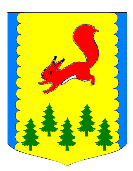                                         КРАСНОЯРСКИЙ КРАЙ                       ПРОЕКТПИРОВСКИЙ МУНИЦИПАЛЬНЫЙ ОКРУГПИРОВСКИЙ ОКРУЖНОЙ СОВЕТ ДЕПУТАТОВ	РЕШЕНИЕ	Об     утверждении   отчета     об исполнении окружного бюджетаза 2022 год        В соответствии со статьей 264.6 Бюджетного кодекса Российской Федерации, статьей 62 Устава Пировского муниципального округа окружной Совет депутатов РЕШИЛ:1.Утвердить отчет об исполнении окружного бюджета за 2022 год в том числе:исполнение окружного бюджета по доходам в сумме 794 016,52 тыс. рублей;исполнении окружного бюджета по расходам в сумме 797 462,39 тыс. рублей;          исполнение окружного бюджета с дефицитом в сумме 3 445,87 тыс. рублей;         исполнение по источникам внутреннего финансирования окружного бюджета в сумме 3 445,87 тыс. рублей.            2. Утвердить исполнение окружного бюджета за 2022 год по следующим показателям:   источников внутреннего финансирования дефицита окружного бюджета согласно приложению 1 к настоящему Решению;доходов окружного бюджета по кодам видов доходов, подвидов доходов, классификации операций сектора государственного управления, относящихся к доходам бюджета, согласно приложению 2 к настоящему Решению;расходов окружного бюджета по разделам, подразделам классификации расходов согласно приложению 3 к настоящему Решению;расходов окружного бюджета по ведомственной структуре расходов согласно приложению 4 к настоящему Решению;расходов окружного бюджета по разделам, подразделам, целевым статьям, группам и подгруппам видов расходов классификации расходов бюджетов согласно приложению 5 к настоящему решению;межбюджетных трансфертов согласно приложениям 6 к настоящему Решению;другими показателями согласно приложению 7 к настоящему Решению.            4. Утвердить отчет об использовании резервного фонда за 2022 год.  5. Контроль за исполнением решения возложить на постоянную комиссию по бюджетной, налоговой, экономической политике, земельным, имущественным отношениям и правоохранительной деятельности.           6. Решение вступает в силу после его официального опубликования в районной газете «Заря».Председатель Пировского                                         Глава округарайонного Совета депутатов                                     Пировского муниципального                                                                                                                 округа____________ Г.И. Костыгина                                ____________ А.И. Евсеев11.05.2023с. Пировское                       № 32-***р 